5. Грешан Александр Александрович, директор МКОУ Тазовская школа-интернат среднего общего образования, член жюри.6. Кайль Александр Петрович, учитель математики МБОУ Газ-Салинская средняя общеобразовательная школа, член жюри.7. Дорожкина Лариса Анатольевна, учитель биологии МБОУ Тазовская средняя общеобразовательная школа, член жюри.Состав предметного жюри:«Начальные классы»Молодых Оксана Александровна, заместитель директора, учитель начальных классов МБОУ Газ-Салинская средняя общеобразовательная школа, председатель предметного жюри.Кобзева Елена Константиновна, учитель начальных классов МБОУ Тазовская средняя общеобразовательная школа, член предметного жюри.Задорожная Елена Владимировна, заместитель директора МКОУ Тазовская школа-интернат среднего общего образования, член предметного жюри.«Математика»Кайль Александр Петрович, учитель математики МБОУ Газ-Салинская средняя общеобразовательная школа, член Большого жюри, председатель предметного жюри.Северина Татьяна Сергеевна, руководитель РМО учителей математики, физики, информатики, член предметного жюри.Середина Сауле Дастеновна, начальник отдела мониторинга качества образования, победитель областного конкурса педагогического мастерства «Учитель года - 2019» (Челябинская область), член предметного жюри.«Русский язык»Кутнаева Людмила Геннадьевна, учитель русского языка МБОУ Газ-Салинская средняя общеобразовательная школа, руководитель РМО учителей русского языка и литературы, председатель предметного жюри.Николаева Евгения Владимировна, учитель русского языка и литературы МКОУ Тазовская школа-интернат среднего общего образования, член предметного жюри.Жданова Ирэна Алфонсо, учитель русского языка и литературы МБОУ Тазовская средняя общеобразовательная школа, член предметного жюри.«Основы безопасности жизнедеятельности»Дудяков Сергей Викторович, преподаватель ОБЖ МБОУ Газ-Салинская средняя общеобразовательная школа, председатель предметного жюри.Северин Виктор Александрович, преподаватель ОБЖ МБОУ Тазовская средняя общеобразовательная школа, член предметного жюри.Женалин Ильяс Жахиевич, преподаватель ОБЖ МКОУ Тазовская школа-интернат среднего общего образования, член предметного жюри.                 Департамент образования Администрации Тазовского района         Муниципальный этап конкурса        педагогического мастерства – 2023      Девиз конкурса          «Во имя будущих времен сердца мы детям отдаем»         «Учитель года - 2023»        Очный этап        программа Период проведения: 28.02-04.03.2023 г.                                                                  Место проведения: МБОУ ТСОШ   Тазовский28 февраля 2023 г.01 марта 2023 г.02 марта 2023 г.04 марта 2023 г. – закрытие конкурса, 16.00 - 17.00 ч., Тазовская средняя школа         Состав жюри:         1. Тетерина Алевтина Эриковна, начальник департамента образования         Администрации Тазовского района, председатель жюри.         2. Шестерикова Светлана Михайловна, заместитель начальника департамента         образования Администрации Тазовского района, заместитель председателя.         3. Лисовская Ольга Александровна, начальник управления общего, дошкольного,         дополнительного образования, член жюри.         4. Борисова Ольга Николаевна, директор МБОУ Тазовская средняя         общеобразовательная школа, член жюри.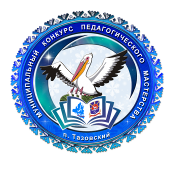 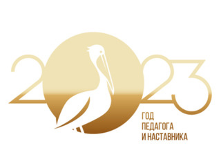 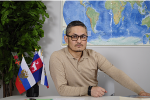 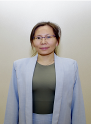 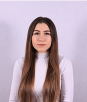 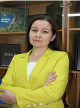 